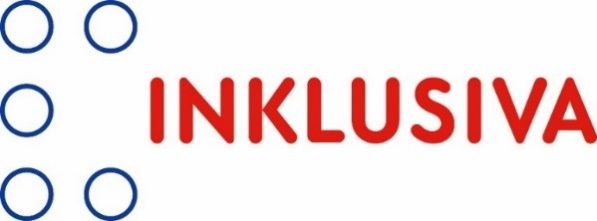 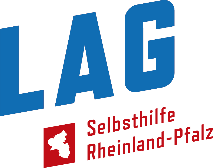 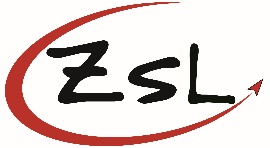 AnmeldungHiermit melde ich mich zum Online-Austausch zum Thema „digitale barrierefreie Veranstaltungen planen und durchführen“ am 05.10.2021 an.Wahl der ArbeitsgruppeBitte kreuzen Sie an, an welcher Arbeitsgruppe Sie teilnehmen möchten:TechniktestAm 04.10.2021 bieten wir um 11.00 Uhr einen Techniktest an. Dieser soll Teilnehmenden ermöglichen, Fragen zur Nutzung von Zoom zu stellen und die verschiedenen Funktionen kennenzulernen. Bitte schicken Sie diese Anmeldung bis zum 28.09.2021 per E-Mail an u.schwarz@zsl-mainz.de. Sie können sich auch telefonisch unter der 06131/14674-3 oder per Fax unter der 06131/14674-440 anmelden. Name, Vorname:Telefonnummer:E-Mail-Adresse:Organisation/Firma:Ich benötige Gebärdensprach-dolmetscher*innen:□ Ja 	□ Nein Ich benötige Schriftdolmetscher*innen:□ Ja 	□ Nein Ich benötige den Einsatz von einfacher Sprache:□ Ja 	□ Nein Ich benötige folgende Unterstützung:□ Arbeitsgruppe 1: Standards digitale und barrierefreie Online-Formate□ Arbeitsgruppe 2: Methodik und Didaktik von digitalen barrierefreien Online-Formaten□ Arbeitsgruppe 3: INKLUSIVA (Rückblick und Ausblick)□ Ich habe Interesse am Techniktest und möchte gerne hieran teilnehmen. 